6. razred, ANGLEŠČINAPouk na daljavo, 8. teden, 11. maj 2020, 26. ura, ponedeljekDistance learning during temporary school closure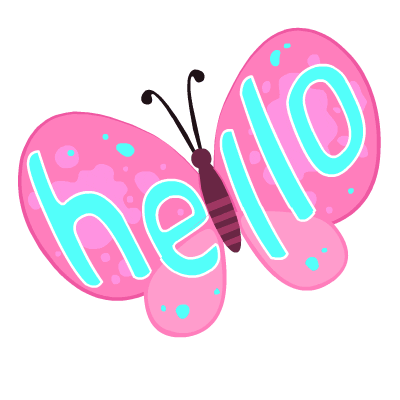 6. razred, ANGLEŠČINAPouk na daljavo, 8. teden, 11. maj 2020, 26. ura, ponedeljekDistance learning during temporary school closure6. razred, ANGLEŠČINAPouk na daljavo, 8. teden, 11. maj 2020, 26. ura, ponedeljekDistance learning during temporary school closureNASLOV  URE: Preverjanje pred ustnim ocenjevanjemNASLOV  URE: Preverjanje pred ustnim ocenjevanjemNASLOV  URE: Preverjanje pred ustnim ocenjevanjemZAPOREDNA ŠT. URE pouka na daljavo: 26DATUM:  11. 5. 2020RAZRED: 6.Dobimo se na video konferenci ob 9.30 ali  10.30.Dobimo se na video konferenci ob 9.30 ali  10.30.Dobimo se na video konferenci ob 9.30 ali  10.30.